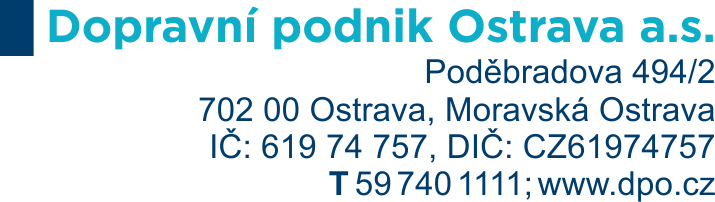 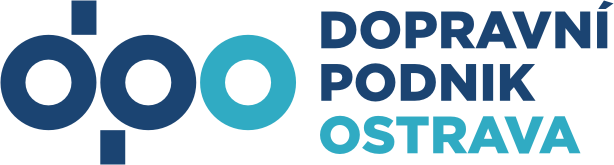 Příloha č. 4 zadávací dokumentace – Technická specifikace předmětu plnění - dodávka 1 kusu nového sněhového pluhuPříloha č. 2 Kupní smlouvy - Technická specifikace předmětu plněníSmlouva: Dodávka zemědělské a komunální techniky (nový sněhový pluhu)Číslo smlouvy kupujícího: DOD20240918Číslo smlouvy prodávajícího: [DOPLNÍ DODAVATEL]Výrobce: [DOPLNÍ DODAVATEL]Typ, označení: [DOPLNÍ DODAVATEL]  Rok výroby: [DOPLNÍ DODAVATEL]Vyjádření k údajům uvedených v této příloze je povinnou součástí technické části nabídky dodavatele. Dodavatel uvede k jednotlivým bodům písemné vyjádření slovy ANO/NE, že daný bod splní/nesplní nebo nabídne jiné technické řešení jednotlivých parametrů. Dále u položek označených hvězdičkou (*) dodavatel doplní skutečné nabízené hodnoty. Zadavatel pro vyloučení pochybností uvádí, je-li někde uvedena maximální hodnota, účastník nemůže nabídnout vyšší hodnotu než je uvedena, je-li někde uvedena minimální hodnota, účastník nemůže nabídnout nižší hodnotu než je uvedena, je-li uvedena hodnota v rozmezí (min. – max.) účastník nemůže nabídnout hodnotu mimo toto rozmezí. Takto doplněná technická specifikace bude tvořit samostatnou přílohu smlouvy. V případě že dodavatelem předložená technická specifikace k předmětu plnění nebude obsahovat požadovaná patřičná vyjádření, nebo nesplní požadovanou technickou specifikaci, bude nabídka posouzena jako nesplňující zadávací podmínky. Je-li v zadávací dokumentaci definován konkrétní výrobek (nebo technologie), má se za to, že je tím definován minimální požadovaný standard a v nabídce může být nahrazen i výrobkem nebo technologií srovnatelnou.V [DOPLNÍ DODAVATEL]dne: [DOPLNÍ DODAVATEL]....................................................jméno a funkce statutárního nebo oprávněného zástupce účastníka[[DOPLNÍ DODAVATEL]Typ a označení:Ano/neHodnotaSněhový pluh k nosiči Yanmar YT006Radlice: - přední radlice na sníh- polohovatelná oběma směry- přetáčení hydraulikou- funkce plovoucí radlice tzn. kopírování terénu- min. šířka radlice 1 500 mm*- min. výška radlice 600 mm*- pryžový břit- proti nárazový systém, který chrání radlici před poškozenímLakování radlice:- barva radlice světle modrá (odstín jako RAL 5012)Legislativa radlice: - schválení pro provoz na komunikacích v ČR- prohlášení CE v českém jazyce